Информационно – познавательная газета  для родителей и детеймуниципального бюджетного дошкольного образовательного учреждения «Большеигнатовский детский сад комбинированного вида»Большеигнатовского муниципального района Республики Мордовия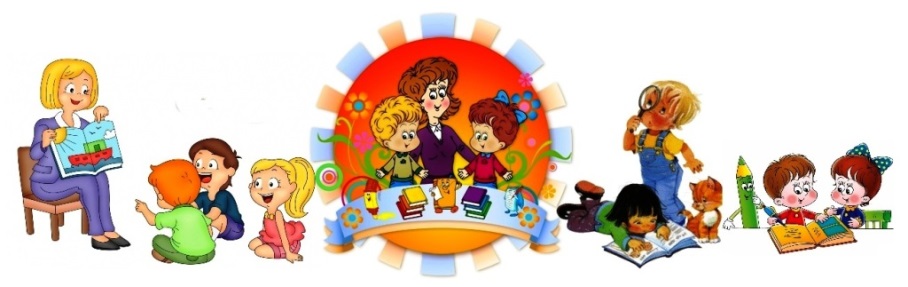     « МАЛЫШ»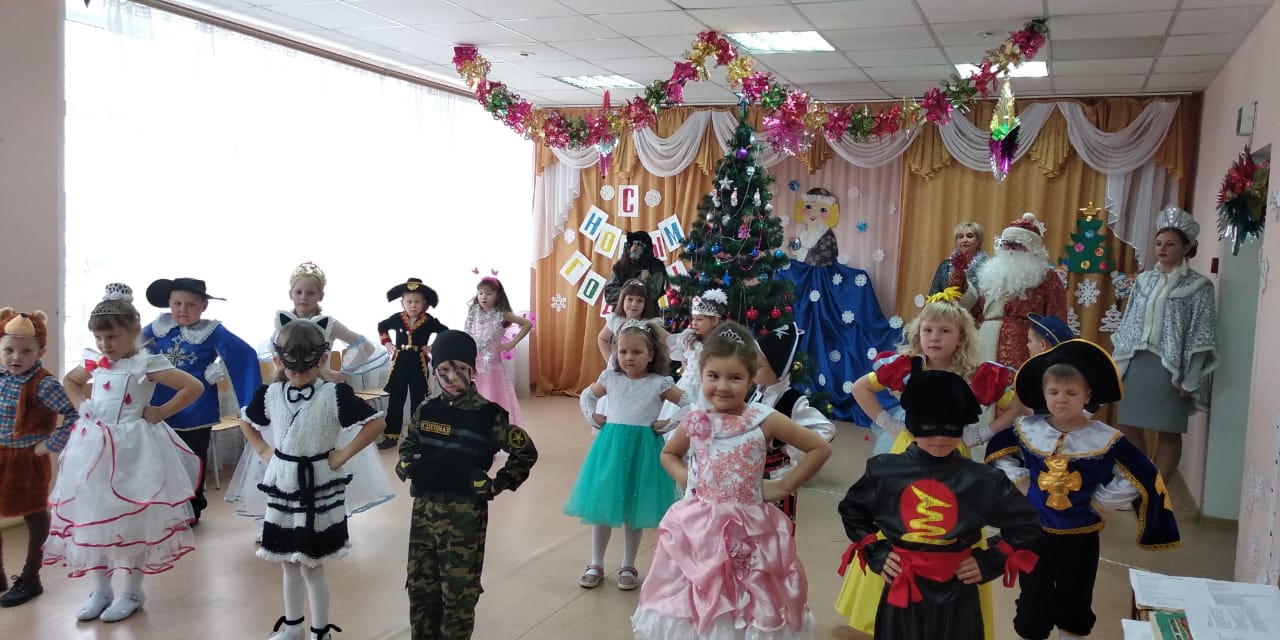 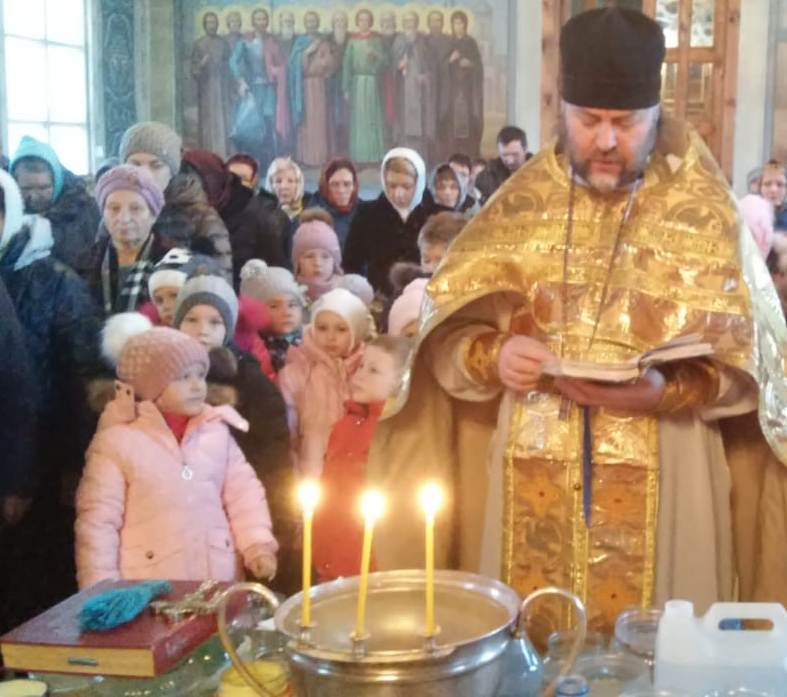 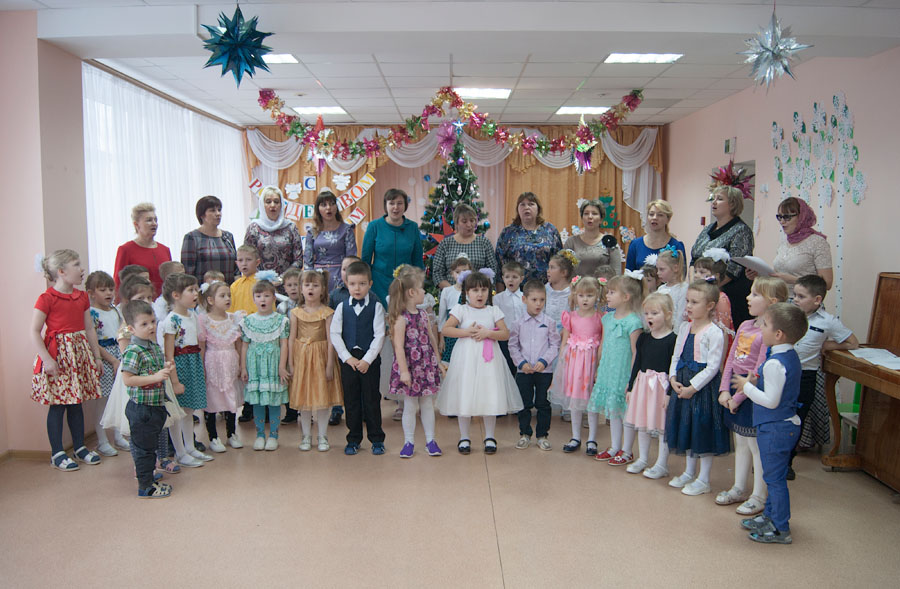 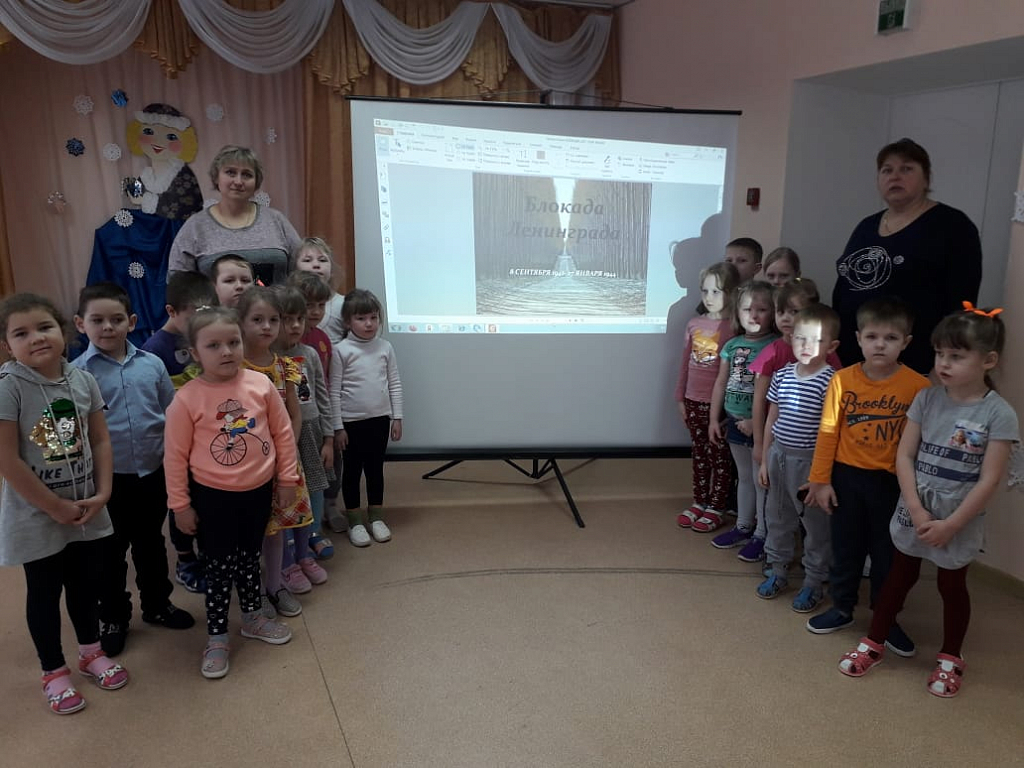 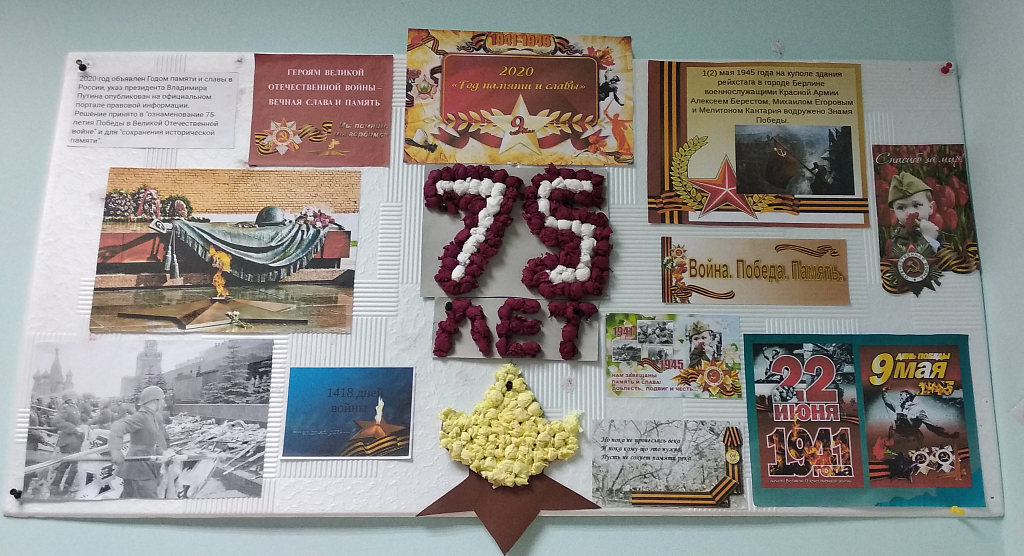 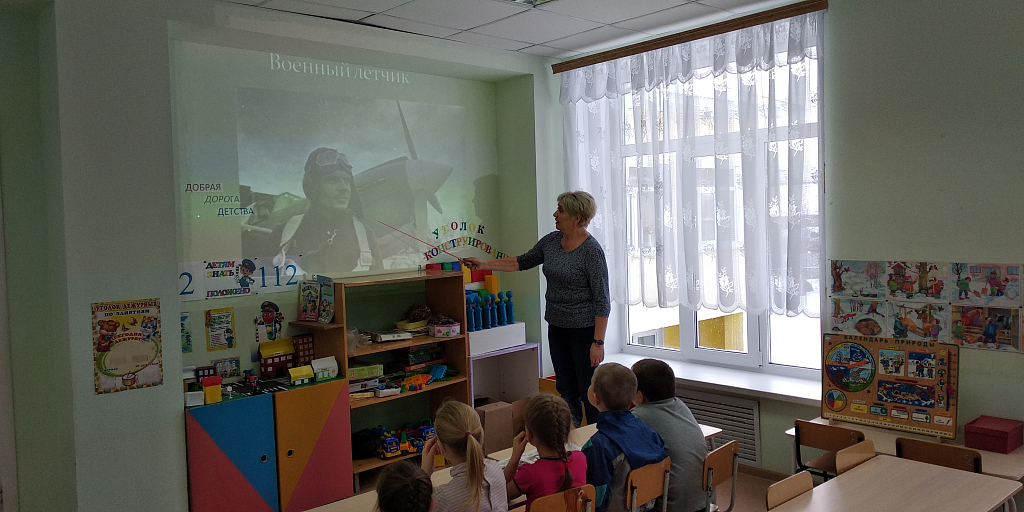 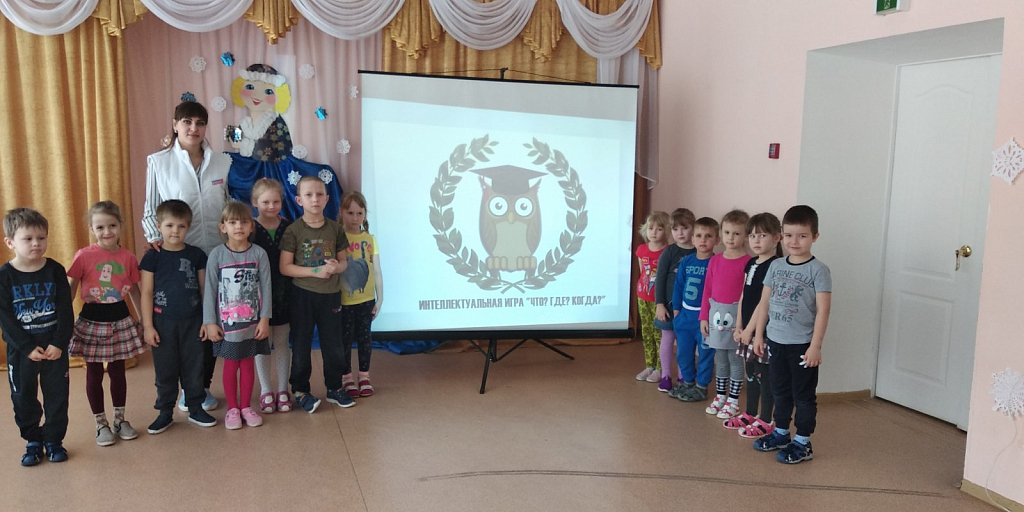 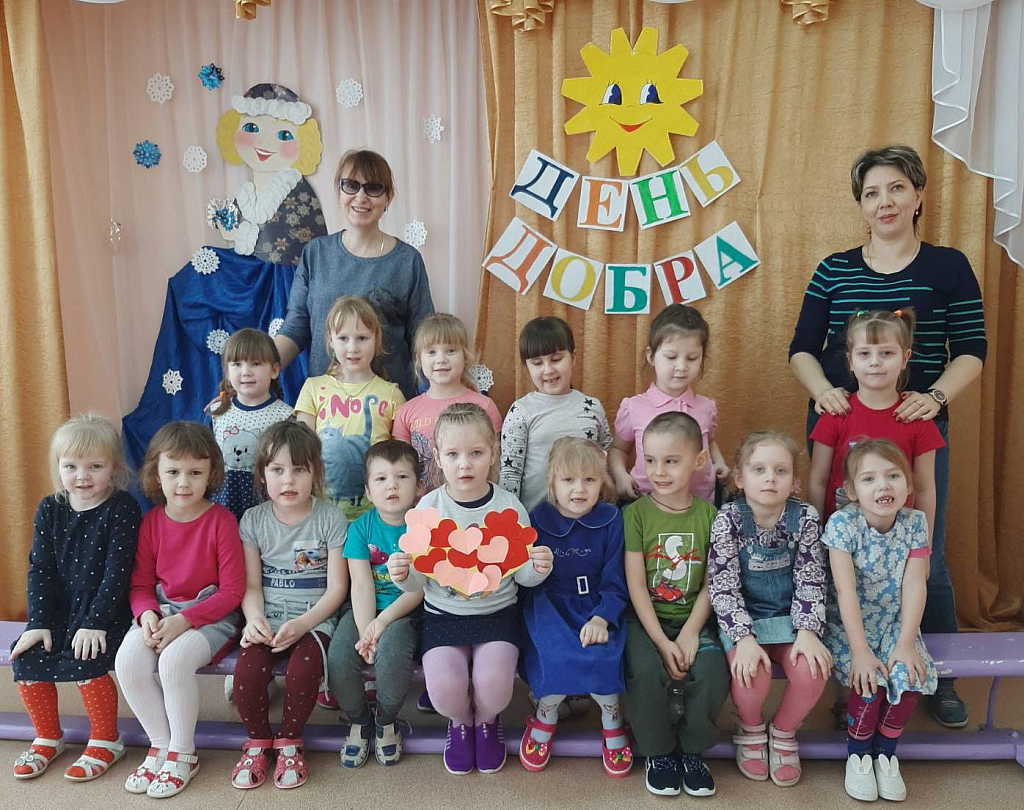 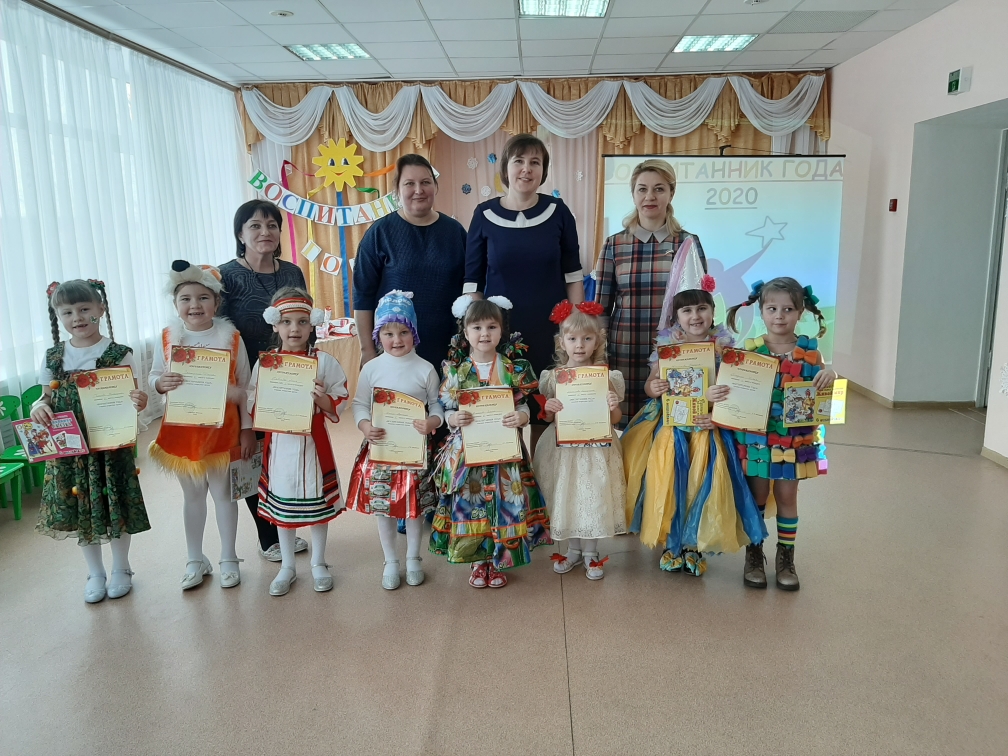 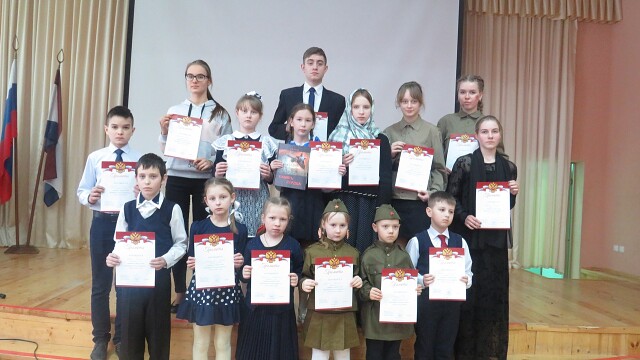 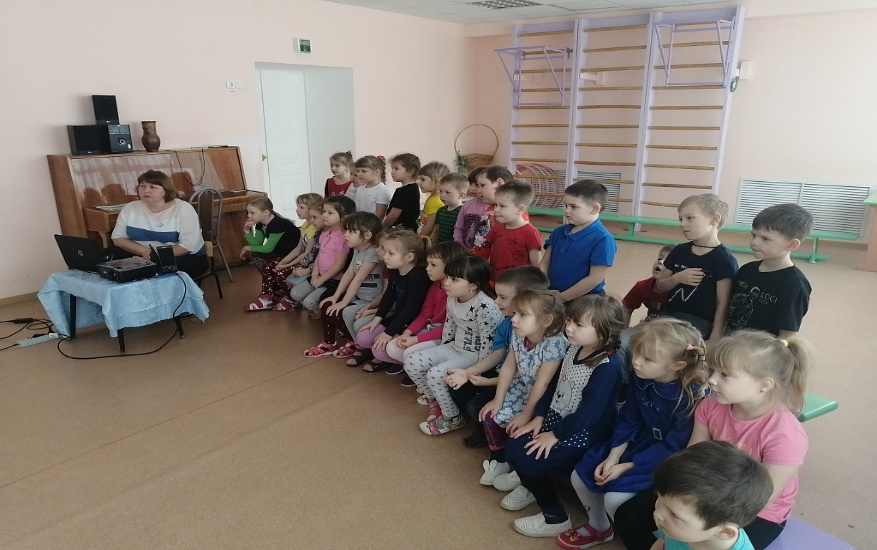 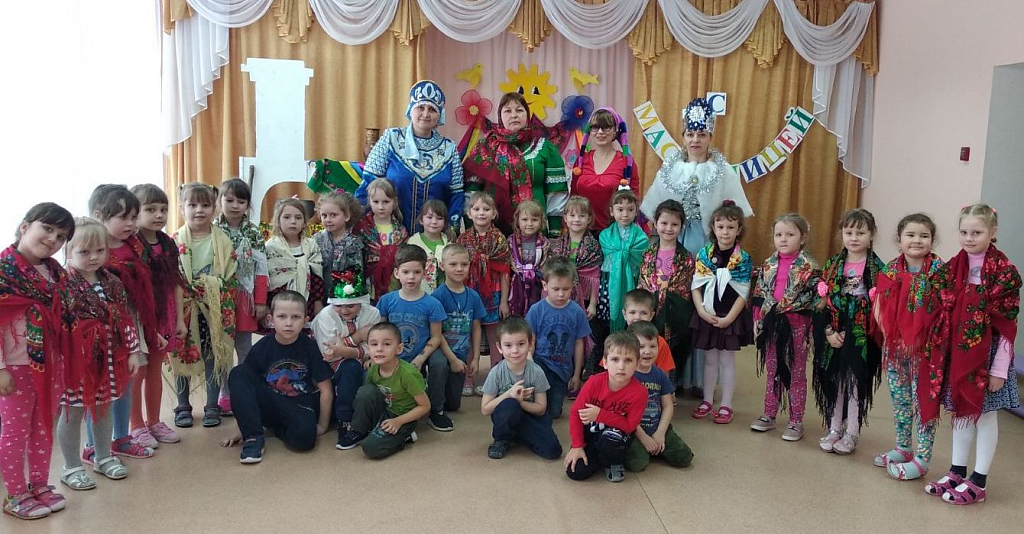 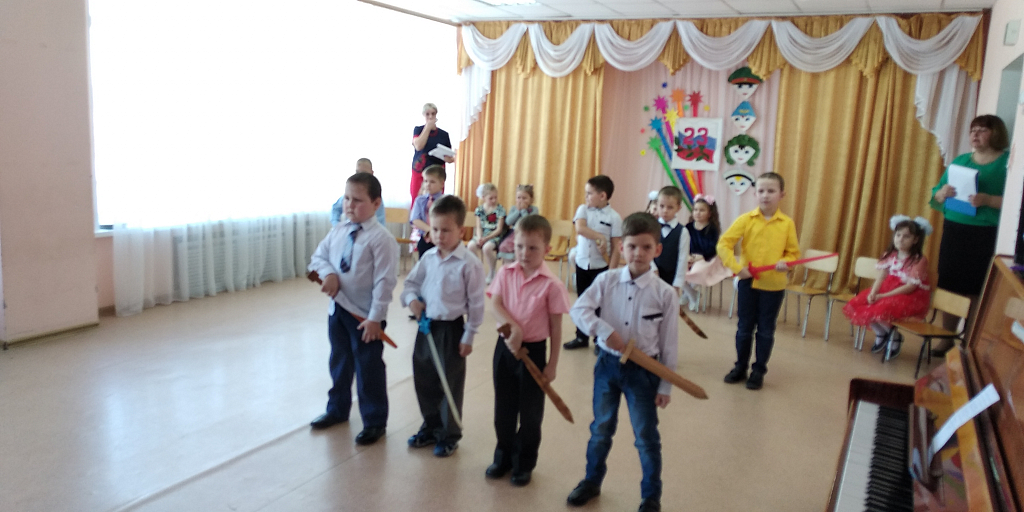 